Form No: UG2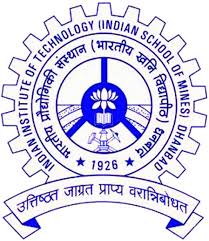 INDIAN INSTITUTE OF TECHNOLOGY (INDIAN SCHOOL OF MINES) DHANBAD   OFFICE OF THE DEAN (ACADEMIC)APPLICATION FOR PURSUING INTERNSHIP/ACADEMIC WORK (FOR B.TECH STUDENTS)Undertaking: I hereby assure that on pursuing the above cited internship / acdemic work, solely I will be responsible for timely completion of my academic program.I will complete the registration along with other academic and administrative requirements in the Institute, as per the timeline mentioned in the academic calendar, during the period of my internship. Date: _________________					             Signature of Student: ____________________________………………………………………………………………………………………………………………………………………………………………………………………………………………………………………………………………………………………………………………………………………………………………………………Documents to be attached: Copy of Offer letter             2.  Copy of Passport (in case of going to abroad)        OFFICE USE ONLYAcademic SessionAcademic SessionAcademic SessionSemester           Semester           MonsoonMonsoonMonsoonMonsoonWinterWinterWinterSummer1.Name of StudentName of Student2.Admission No.Admission No.DepartmentDepartmentDepartmentDepartmentDepartmentDepartment3.Program Program Branch (if any)Branch (if any)Branch (if any)Branch (if any)Branch (if any)Branch (if any)4.Institute Email IDInstitute Email ID5.Contact NumberContact NumberCurrent CGPACurrent CGPACurrent CGPACurrent CGPACurrent CGPACurrent CGPA6.Academic Status (Tick if applicable)Academic Status (Tick if applicable)WarningWarningWarningWarningPlease TickPlease TickPlease TickPlease TickPlease TickPlease TickAcademic ProbationAcademic ProbationAcademic ProbationAcademic ProbationAcademic ProbationAcademic ProbationPlease TickPlease TickPlease Tick7.Backlog, if anyBacklog, if anyFail Backlog CountFail Backlog CountFail Backlog CountFail Backlog CountFresh Backlog CountFresh Backlog CountFresh Backlog CountFresh Backlog CountFresh Backlog CountFresh Backlog Count8.Details of Internship / Academic Work: (Copy of the Offer letter to be attached)Details of Internship / Academic Work: (Copy of the Offer letter to be attached)Details of Internship / Academic Work: (Copy of the Offer letter to be attached)Details of Internship / Academic Work: (Copy of the Offer letter to be attached)Details of Internship / Academic Work: (Copy of the Offer letter to be attached)Details of Internship / Academic Work: (Copy of the Offer letter to be attached)Details of Internship / Academic Work: (Copy of the Offer letter to be attached)Details of Internship / Academic Work: (Copy of the Offer letter to be attached)Details of Internship / Academic Work: (Copy of the Offer letter to be attached)Details of Internship / Academic Work: (Copy of the Offer letter to be attached)Details of Internship / Academic Work: (Copy of the Offer letter to be attached)Details of Internship / Academic Work: (Copy of the Offer letter to be attached)Details of Internship / Academic Work: (Copy of the Offer letter to be attached)Details of Internship / Academic Work: (Copy of the Offer letter to be attached)Details of Internship / Academic Work: (Copy of the Offer letter to be attached)Details of Internship / Academic Work: (Copy of the Offer letter to be attached)Details of Internship / Academic Work: (Copy of the Offer letter to be attached)Details of Internship / Academic Work: (Copy of the Offer letter to be attached)Details of Internship / Academic Work: (Copy of the Offer letter to be attached)Details of Internship / Academic Work: (Copy of the Offer letter to be attached)Details of Internship / Academic Work: (Copy of the Offer letter to be attached)Name and address of the Institute/Organization where Internship / Academic Work  will be pursued:Name and address of the Institute/Organization where Internship / Academic Work  will be pursued:Name and address of the Institute/Organization where Internship / Academic Work  will be pursued:Name and address of the Institute/Organization where Internship / Academic Work  will be pursued:Name and address of the Institute/Organization where Internship / Academic Work  will be pursued:Name and address of the Institute/Organization where Internship / Academic Work  will be pursued:Name and address of the Institute/Organization where Internship / Academic Work  will be pursued:Name and address of the Institute/Organization where Internship / Academic Work  will be pursued:Name and address of the Institute/Organization where Internship / Academic Work  will be pursued:Name and address of the Institute/Organization where Internship / Academic Work  will be pursued:Name and address of the Institute/Organization where Internship / Academic Work  will be pursued:Name and address of the Institute/Organization where Internship / Academic Work  will be pursued:Name and address of the Institute/Organization where Internship / Academic Work  will be pursued:Name and address of the Institute/Organization where Internship / Academic Work  will be pursued:Name and address of the Institute/Organization where Internship / Academic Work  will be pursued:Name and address of the Institute/Organization where Internship / Academic Work  will be pursued:Name and address of the Institute/Organization where Internship / Academic Work  will be pursued:Name and address of the Institute/Organization where Internship / Academic Work  will be pursued:Name and address of the Institute/Organization where Internship / Academic Work  will be pursued:Name and address of the Institute/Organization where Internship / Academic Work  will be pursued:Name and address of the Institute/Organization where Internship / Academic Work  will be pursued:Period of InternshipPeriod of InternshipPeriod of InternshipPeriod of InternshipPeriod of InternshipPeriod of InternshipPeriod of InternshipPeriod of InternshipPeriod of InternshipPeriod of InternshipPeriod of InternshipPeriod of InternshipPeriod of InternshipPeriod of InternshipPeriod of InternshipPeriod of InternshipPeriod of InternshipPeriod of InternshipPeriod of InternshipPeriod of InternshipPeriod of InternshipFromDD/MM/YYYYDD/MM/YYYYToDD/MM/YYYYDD/MM/YYYYDD/MM/YYYYDD/MM/YYYYDD/MM/YYYYFromDD/MM/YYYYDD/MM/YYYYDD/MM/YYYYDD/MM/YYYYDD/MM/YYYYToToDD/MM/YYYYDD/MM/YYYYDD/MM/YYYYDD/MM/YYYYTo be Approved by the Head of Department (in all cases):                                                                  Whether Recommended: YES                        NOReasons (if not recommended):______________________________________________________________________________________Date:___________________________________                                                                        Signature  Copy of the approved form needs to be forwarded to AR (Acad-UG) – arug@iitism.ac.in for necessary information and record.2.   To be Forwarded by AD, IRAA (In case the work of place is not in India):Whether Recommended:YES                         NODate:___________________________________Signature  